Publicado en Filadelfia el 21/12/2023 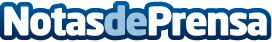 Filadelfia en 2024, un año cargado de eventos, nuevas aperturas y culturaLas últimas novedades que hacen de Filadelfia un destino imprescindible de la Costa Este de EE.UUDatos de contacto:AmparoINTERFACE TOURISM SPAIN SL915401805Nota de prensa publicada en: https://www.notasdeprensa.es/filadelfia-en-2024-un-ano-cargado-de-eventos Categorias: Internacional Viaje Sociedad Turismo Restauración Celebraciones http://www.notasdeprensa.es